
Clerk to the Council : Cat Freston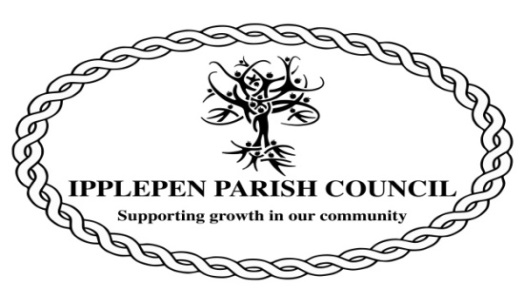 Swallows NestTownsend HillIpplepenTQ12 5RU(01803) 813250                       Email:ipplepencouncil@btopenworld.com						AGENDAAGENDA FOR THE AMENITIES COMMITTEE MEETING OF IPPLEPEN PARISH COUNCIL ONTUESDAY 09th MARCH 2021 VIA WEBEX MEETINGSYou are hereby SUMMONED to attend the Meeting of the Council, which is to be held via Webex Meetings on Tuesday 09th March 2021 at 19.00 for transacting the following business:C.FrestonSigned: Parish Clerk 4th March 20211. The Chairman will open the Meeting and receive apologies.2. To declare any interests arising at this meeting and to consider any dispensation requests relating to this meeting.3. The Council will adjourn for the following items:Public Question Time: A period of 10 minutes will be allowed for members of the public to ask questions or make comment regarding the work of the Council or other items that affect Ipplepen4. The Council will convene to conduct the following business:a) Bench - Replacementb) Removal of shelterc) Mill centre- water supplyd) Skatepark Update e) Tree Plantingf) AOB 5. To note the date of the next meeting: Tuesday 13th April 2021Using Webex MeetingsAs a member of the public, if you wish to join this meeting, please use the following information:Meeting ID: 181 357 8892 Password: 3xZnFTCSi52(39963827 from phones and video systems)You can also use a landline to dial into this meeting to listen and participate. Please contact the clerk or visit the website to find out how to do so (https://ipplepenparishcouncil.gov.uk/document-category/agendas/)